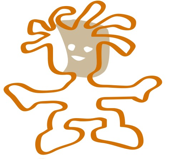 
Offre d’emploi CONTEXTEA partir de novembre 2019, l’ONG béninoise et l’ONG belge Geomoun lancent un projet d’eau et d’assainissement dans différents lieux et écoles de la commune de Comé. OBJECTIFSLes objectifs du projet sont de:Renforcer la capacité de deux écoles en eau et assainissement pour une meilleur protection des enfants contre les maladies infectieuses Encadrer et diminuer le nombre d’enfants malades dû à l’insalubrité de la ville et de leur établissement scolaire Former/informer les acteurs (école, organisations locales, etc.…), les parents et les communautés sur les droits et devoirs civiques en matière d’accès à l’eau et à l’assainissement, afin qu’ils deviennent de véritables acteurs engagés. Veiller au respect des normes béninoises dans la réalisation des ouvrages (infrastructures)TACHES ET RESPONSABILITESDéveloppement des programmes et suivi de la mise en œuvre des activités, en collaboration avec Carrefour jeunesse et Geomoun : Planifier et évaluer l’avancement des activités du projet ; Assurer le rapport narratif (et visuel) mensuel, trimestriel et annuel du projet auprès de la direction de Carrefour Jeunesse et de l’ONG GEOMOUN Faire le suivi des outils de planification et d’évaluation de l’avancement du projet ; Rédiger les propositions de financement éventuelles en lien avec un prolongement des projets Assurer l’adéquation de la mise en œuvre du projet avec les budgets prévusReprésentation institutionnelle, communication et recherche de fonds Relations avec les bailleurs de fonds locaux et internationaux : Rechercher le financement et identifier de nouveaux bailleursCommuniquer sur le projet et en assurer le suivi relationnelRelations avec les autorités nationales : Rechercher et mettre en place des collaborations pertinentes en fonction du plan stratégiqueCommuniquer sur le projetSoumettre des rapports aux autorités nationalesReprésenter l’association dans le cadre des groupes de travail / conférences / séminaires / ateliers actifs dans les secteurs qui relèvent de son interventionRelations avec la société civile :Rechercher des collaborations en vue d’accroître les synergies entre CJ et d’autres acteurs non étatiquesMettre en œuvre des actions de lobbying en vue d’un plus grand respect des droits de l’enfantEn collaboration avec le comptable/logisticien Gérer en lien avec la direction de carrefour jeunesse, le recrutement du personnel local pour la réalisation des travaux d’infrastructure Assurer la gestion des infrastructures en vue de leur durabilité au-delà du terme du projet Assurer le suivi et le respect des procédures sur le plan logistique (achats, inventaires, protocoles de maintenance des équipements, stockage, etc.) PRE-REQUIS Expériences requises : 	                                                                               Expérience significative de coordination de projets sur le terrain au sein d’ONG indispensable (minimum 3 ans) dans le domaine social et/ou éducatif et/ou en ONG,	Connaissance des bailleurs de fonds (DGCD, UE, WBI) est un plusFormation : 		Diplôme d’études supérieures ou expérience équivalente en ONGAptitudes : 	connaissance de package MS Office & e-mail, gestion RH, Cycle de projet, gestion financière, plaidoyer.Langues : 		Français parfait, l’anglais est un avantage.Qualité : 	adaptabilité, esprit de synthèse et d’analyse, qualités humaines, bonne gestion du stress, capable de travailler seul et en équipe, sens du compromis... Bonne qualité de rédaction en français et de communication. Faire preuve de grande capacité d’organisation.Veuillez envoyer votre CV + lettre de motivation pour le Lundi 21 octobre à 13 heures au plus tard aux adresses mail suivantes.sylvestredossa@yahoo.fr: Directeur Carrefour Jeunessececile@geomoun.org: Directrice Geomoun.ORGANISATION BéninoiseCarrefour JeunesseORGANISATION BelgeGEOMOUNTITRE DU POSTE Gestionnaire de projet local (h/f) LOCALISATION DU POSTE Bénin DUREE DU POSTE 1 an